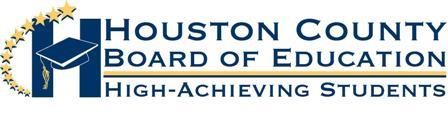 Title I Complaint Procedures Although the below steps are recommended for the most efficient resolution at the lowest level, the parent/student has the right to by-pass these steps at any time and request an impartial due process hearing related to decisions or actions regarding your child’s identification, evaluation, educational program or placement.  The parent and the student may take part in the hearing and have an attorney represent you at your own expense.  The impartial Hearing Officer will be selected by the district.  Hearing requests must be made to the Title Coordinator identified in Step II below.  Step I The complaint shall be presented orally or in writing to the school principal within ten (10) calendar days after the most recent incident upon which the complaint is based.  Any witness or other evidence should be provided at this time.  The administrator will conduct an investigation and render a written decision within ten (10) calendar days of the filing of the complaint. Step II A complainant dissatisfied with the decision of the school principal may appeal to the System Title I/Title II Coordinator by submitting a written statement of complaint to the System Title I/Title II Coordinator.  This statement must be filed within ten (10) calendar days after the complainant receives the decision from the school principal.  The complaint should be mailed to: Mrs. Dana Morris, Director of Title and Remedial Services Houston County Board of Education Post Office Box 1850 Perry, GA  31069 Phone: (478) 988-6200 Fax: (478) 988-6322 dana.h.morris@hcbe.net Upon receipt of the written statement, the Title I/Title II Coordinator will schedule a meeting to attempt resolution of the concerns.  The System Title I/Title II Coordinator will render a written decision within ten (10) calendar days after the meeting. Step III A complainant dissatisfied with the decision of the System Title I/Title II Coordinator may appeal to the Houston County Board of Education by filing a written request to the Office of the Superintendent.  The complaint should be mailed to: Dr. Mark Scott Office of the Superintendent Houston County Board of Education Post Office Box 1850 Perry, GA  31069 (478) 988-6200 The appeal must be filed within ten (10) calendar days after the complainant receives the decision from the System Title I/Title II Coordinator.  The Board of Education will act on the complaint at the next scheduled BOE meeting. 